プロジェクトの内容このプロジェクトの概要を400文字以内でご記入ください。このプロジェクトの恩恵を受ける「主な受益者」を一つ選択してください。このプロジェクトの恩恵を受ける人数をご記入ください。このプロジェクトに何名のロータリアンが参加する予定ですか。これらのロータリアンは何を行いますか。プロジェクトへの財政的支援を除き、ロータリアンが直接参加する事例を少なくとも2例記載してください。このプロジェクトを実施することにより、地域社会に対するどのような影響が期待されますか。協力団体が関与している場合、その団体名と役割を記述してください。プロジェクトの収支予算書　※可能な限り見積書（写し）の添付をお願いいたします。収入予算支出予算（書ききれない場合は別表に記入してください。行を増やしたり減らしたりしないで下さい）収入予算書は日本円で記入してください。実際に配分される金額は、財団から地区に振り込まれた月のロータリーレートによりますので、補助金の金額は多少前後することがあります。本プロジェクトが該当する「カテゴリー」とそれに対応する「種類」を一つずつ選択してください。地区補助金長期計画書　　　　※上段は記入参考例プロジェクト担当者銀行振込口座（補助金受領のための専用口座が必要です）署名人の氏名（2名必要です）クラブの参加資格クラブ会長及び会長エレクト、次々年度会長（または次年度幹事）の署名　　　　　　　　　　　　　　　　　　　　　　ロータリークラブ会長及び会長エレクト、次々年度会長（または次年度幹事）として、上記の通りロータリー財団地区補助金の配分をうけたく、申請します。署名は紙提出のみ、直筆で記入してください。Excelは空欄で結構です。本章の申請は紙だけでなく、Excelファイルをメールで提出します。書式は第2790地区ホームページからダウンロードしてください。提出先　　　　〒286-0846 千葉県成田市松崎264 株式会社平野電設　平野伸一宛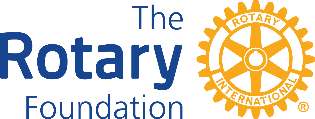 第2790地区の地区補助金（DG）申請書国際ロータリー2790地区ロータリー奉仕プロジェクト委員会・ロータリー財団委員会2023-24年度地区補助金申請用クラブ・委員会名英語名グループ(その他)の場合プロジェクト名実施場所実施期間（西暦）　　　　　　　　　　　　　　　　　　　　　　　　　～　　　　　　　　　　　　　　　　　　　　　　　　　～　　　　　　　　　　　　　　　　　　　　　　　　　～　　　　　　　　　　　　　　　　　　　　　　　　　～　　　　　　　　　　　　　　　　　　　　　　　　　～報告書提出予定日子ども/青少年高齢者男性退役軍人障がい者農業従事者孤児野生生物/動物地区一般市民難民/避難民女性経済的に恵まれていない人経済的に恵まれていない人ホームレスの人びと学生人人収入項目金額1.地区補助金申請額（上限60万円）円2.クラブ拠出金額円地区補助金＋クラブ拠出金額円クラブ拠出割合（50%になるよう）％3.その他の資金円支出合計円支出項目業者名金額円円円円円円その他（最下段の別表に入力してください）その他（最下段の別表に入力してください）円支出合計金額支出合計金額円事業総額（支出合計と一致すること）事業総額（支出合計と一致すること）円カテゴリー種類種類種類経済発展□  農業□ マイクロクレジット/事業開発□ 就職に役立つスキルCovid-19一般教育識字コンピュータ/デジタルリテラシー/IT芸術/音楽奨学金(小・中・高校)奨学金(大学[学部レベル])奨学金(大学[大学院レベル])学用品/学校設備スポーツ/遊び場建築/修復特別支援教育Covid-19一般環境環境教育リサイクル/コンポスト/廃棄物管理環境回復/保全樹木/植物太陽/風力/再生可能エネルギー汚染浄化野生生物一般保健歯科聴覚疾病予防健康フェア視覚メンタルヘルス医療物資/医療機器母子の健康Covid-19一般平和リーダーシップ/教育平和構築/紛争予防と解決コンサート/イベント危険な状態にある人びとのためのアドボカシー/援助危険な状態にある人びとのためのアドボカシー/援助一般水トイレ/衛生設備/衛生習慣物資/アクセス/ろ過農業/灌漑一般地域経済発展災害支援/復興建築/修復食糧/飢餓スポーツ/レクリエーション/遊び場スポーツ/レクリエーション/遊び場美化/公園輸送動物福祉安全対策/緊急時対策Covid-19一般地区サポート地域社会調査補助金管理セミナーグループ交換/職業研修チームプロジェクトフェアRIの青少年交換プログラム（青少年交換、RYLA, インターアクト）RIの青少年交換プログラム（青少年交換、RYLA, インターアクト）奨学生/職業研修チームのオリエンテーション奨学生/職業研修チームのオリエンテーション奨学生/職業研修チームのオリエンテーションプロジェクト名受益者授与者協力団体1年目2年目3年目4年目5年目〇〇教室
△△スクール
□□職業体験プロジェクト
〇△□フードバンク千葉小学校〇〇RC〇△教育ボランティア23-24年度〇〇教室
△△スクール
□□職業体験プロジェクト
〇△□フードバンク千葉東小学校〇〇RC□△教育ボランティア24-25年度〇〇教室
△△スクール
□□職業体験プロジェクト
〇△□フードバンク千葉西小学校〇〇RC〇〇教育ボランティア25-26年度〇〇教室
△△スクール
□□職業体験プロジェクト
〇△□フードバンク千葉南小学校〇〇RC〇△教育ボランティア26-27年度〇〇教室
△△スクール
□□職業体験プロジェクト
〇△□フードバンク千葉北小学校〇〇RC〇〇教育ボランティア27-28年度担当者氏名クラブでの役職クラブでの役職自宅住所電話番号FAX携帯携帯E-mail銀行名支店名預金種類口座番号口座名署名人地区ロータリー財団委員会にMOUを提出した日地区ロータリー財団委員会にMOUを提出した日ロータリー財団補助金管理セミナーに出席した会員の氏名ロータリー財団補助金管理セミナーに出席した会員の氏名ロータリー財団補助金管理セミナーに出席した会員の氏名ロータリー財団補助金管理セミナーに出席した会員の氏名提出者承認者承認者本年度クラブ会長次年度クラブ会長□次々年度会長　または□次年度幹事年度2022-232023-24氏名直筆署名日付2023年　　　月　　　　日2023年　　　月　　　　日2023年　　　月　　　　日摘要申請書提出時のクラブの代表権者事業実施年度の代表権者同左（事業が越年の場合）会長が未定の場合は次年度幹事